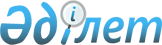 2012 жылға жастар практикасын өту үшін жұмыс орындарын ұйымдастыруды ұсынатын жұмыс берушілердің тізімін бекіту туралы
					
			Күшін жойған
			
			
		
					Солтүстік Қазақстан облысы Айыртау аудандық әкімдігінің 2012 жылғы 11 наурыздағы N 87 қаулысы. Солтүстік Қазақстан облысының Әділет департаментінде 2012 жылғы 20 наурызда N 13-3-152 тіркелді. Күші жойылды - Солтүстік Қазақстан облысы Айыртау аудандық әкімдігінің 2012 жылғы 18 мамырдағы N 182 Қаулысымен

      Ескерту. Күші жойылды - Солтүстік Қазақстан облысы Айыртау аудандық әкімдігінің 2012.05.18 N 182 Қаулысымен      «Қазақстан Республикасындағы жергілікті мемлекеттік басқару және өзін-өзі басқару туралы» Қазақстан Республикасының 2001 жылғы 23 қаңтардағы № 148 Заңының 31-бабы 1-тармағы 13) тармақшасына, «Халықты жұмыспен қамту туралы» Қазақстан Республикасының 2001 жылғы 23 қаңтардағы № 149 Заңының 7, 18-2-баптарына, Қазақстан Республикасы Үкіметінің 2001 жылғы 19 маусымдағы N 836 қаулысымен бекітілген жастар практикасын ұйымдастыру және қаржыландыру қағидасына сәйкес, аудан әкімдігі ҚАУЛЫ ЕТЕДІ:



      1. 2012 жылға техникалық және кәсіптік білім беру, орта білімнен кейінгі және жоғары білім беру ұйымдарының түлектері қатарындағы жұмыссыз азаматтарды жастар практикасынан өту үшін жұмыс орындарын ұйымдастыруды ұсынатын жұмыс берушілердің қоса берілген тізімі бекітілсін.



      2. Осы қаулының орындалуын бақылау жетекшілік ететін аудан әкімінің орынбасарына, «Солтүстік Қазақстан облысы Айыртау ауданының жұмыспен қамту және әлеуметтік бағдарламалар бөлімі» мемлекеттік мекемесінің бастығы Е.Қ.Қазбековке жүктелсін.



      3. Осы қаулы алғаш ресми жарияланған күннен кейін он күнтізбелік күн өткен соң қолданысқа енгізіледі.      Аудан әкімі                                Е. Жанділдин      КЕЛІСІЛГЕН:      «Қазақстан Республикасы

      Әділет министрлігі

      Солтүстік Қазақстан облысының

      Әділет департаменті

      Айыртау аудандық Әділет басқармасы»

      мемлекеттік мекемесінің бастығы            Б.А. Өмірзақов      «Қазақстан Республикасы

      Ауыл шаруашылық Министрлігі

      Ветеринариялық бақылау және

      қадағалау комитетінің

      Айыртау аудандық аумақтық инспекциясы»

      мемлекеттік мекемесінің бастығы            Б.К. Махметов      Айыртау аудандық сотының төрағасы          Н.К. Нұралин      «Солтүстік Қазақстан облысының

      ішкі істер Департаменті

      Айыртау ауданының ішкі істер бөлімі»

      мемлекеттік мекемесінің бастығы            А.С. Ідрісов      «Қазақстан Республикасы

      қаржы министрлігінің Салық комитеті

      Солтүстік Қазақстан облысы

      Салық Департаментінің Айыртау ауданы

      бойынша салық басқармасы»

      мемлекеттік мекемесінің бастығы            А.С. Жантеміров      «Айыртау ауданының мұрағаты»

      мемлекеттік мекемесінің директоры          Н.Н. Мырзахметова      «Қазақстан Республикасы

      Төтенше жағдайлар Министрлігі

      Солтүстік Қазақстан облысы бойынша

      төтенше жағдайлар департаменті

      Айыртау ауданы бойынша төтенше

      жағдайлар бөлімі» мемлекеттік

      мекемесінің бастығы                        Е.Е. Ғазиз      «Қазақстан Республикасы

      Әділет министрлігі сот актілерін

      орындау Комитеті Солтүстік Қазақстан

      облысы сот актілерін орындау

      Департаментінің Айыртау аумақтық бөлімі»

      филиалының бастығы                         Е.А. Крухмалев

Солтүстік Қазақстан облысы

Айыртау ауданы әкімдігінің

2012 жылғы 11 наурыздағы № 87

қаулысымен бекітілді 2012 жылға техникалық және кәсіптік білім беру, орта білімнен кейінгі және жоғары білім беру ұйымдарының түлектері қатарындағы жұмыссыз азаматтарды жастар практикасынан өту үшін жұмыс орындарын ұйымдастыруды ұсынатын жұмыс берушілердің тізімі
					© 2012. Қазақстан Республикасы Әділет министрлігінің «Қазақстан Республикасының Заңнама және құқықтық ақпарат институты» ШЖҚ РМК
				№

р/сЖұмыс

берушінің

атауыКәсібі бойынша

ұйымдастырылған

жұмыс орны

(мамандық)Ұйым

дасты

ратын

жұмыс

орында

рының

саныАйлық

еңбека

қы мөл

шері,

тенгеЖұмыс

ұзақты

ғы ай

ларда1.«Айыртаустрой

транс» жауапкершілігі шектеулі серіктестігі (келісім бойынша)Экономика,

Есеп және аудит,

Құқықтану,

Іс жүргізу және мұрағаттану1

1

1

226 000

26 000

26 000

26 0006

6

6

62.Солтүстік Қазақстан облысы Айыртау ауданы әкімдігінің шаруашылық жүргізу құқығындағы «Айыртау–

Қамқор» мемлекеттік коммуналдық кәсіпорныҚұқықтану,

Экономика,

Есеп және аудит,

Іс жүргізу және мұрағаттану1

1

1

1 26 000

26 000

26 000

26 0006

6

6

63.«Қазақстан Республикасы Әділет Министрлігі Солтүстік Қазақстан облысы Әділет Департаменті Айыртау ауданының Әділет басқармасы» мемлекеттік мекемесіҚұқықтану3 26 0006 4.«Лобанов селолық округі әкімінің аппараты» мемлекеттік мекемесіҚұқықтану,

Есеп және аудит1

1 26 000

26 0006

6 5.«Антоновка селолық округі әкімінің аппараты» мемлекеттік мекемесіІс жүргізу және мұрағаттану,

Қаржы,

Есеп және аудит1

 

1

1 26 000

 

26 000

26 0006

 

6

66.«Константинов

ка селолық округі әкімінің аппараты» мемлекеттік мекемесіҚаржы,

Есеп және аудит1

1 26 0002

6 0006

67.«Казанкасело

лық округі әкімінің аппараты» мемлекеттік мекемесі Құқықтану,

Фермерлік шаруашылығы1

2 26 000

26 0006

6 8.«Солтүстік Қазақстан облысы Айыртау ауданының құрылыс бөлімі» мемлекеттік мекемесіҚұрылыс және ғимараттарды пайдалану2 26 00069.«Украин селолық округі әкімінің аппараты» мемлекеттік мекемесіЕсеп және аудит,

Ақпараттық жүйелер 1

126 000

26 0006

6 10.«Жетікөл селолық округі әкімінің аппараты» мемлекеттік мекемесіЭкономика,

Құқықтану1

126 000

26 0006

611.«Сырымбет селолық округі әкімінің аппараты» мемлекеттік мекемесі Есеп және аудит,

Ақпараттық жүйелер,

Экономика1

1

 

1 26 000

26 000

 

26 0006

6

 

612.«Қаратал селолық округі әкімінің аппараты» мемлекеттік мекемесіВетеринария,

Есеп және аудит,

Құқықтану,

Іс-жүргізу және мұрағаттану 1

1

1

1 26 000

26 000

26 000

26 0006

6

6

6 13.«Баянтай» жауапкершілігі шектеулі серіктестігі (келісім бойынша)Ауыл шаруашылығын механизациялау,

Құқықтану,

Агрономия4

 

1

126 000

 

26 000

26 0006

 

6

6 14.«Солтүстік Қазақстан облысы Айыртау ауданының жұмыспен қамту және әлеуметтік бағдарламалар бөлімі» мемлекеттік мекемесіЕсеп және аудит,

Экономика,

Құқықтану1

1

126 000

26 000

26 0006

6

6 15.«Солтүстік Қазақстан облысы Айыртау ауданының ауыл шаруашылығы және ветеринария бөлімі» мемлекеттік мекемесіЭкономика,

Ветеринария1

2 26 000

26 0006

6 16.«Солтүстік Қазақстан облысы Айыртау ауданының білім бөлімі» мемлекеттік мекемесіҚұқықтану,

Тәрбие жұмысын ұйымдастыру,

Бастапқы білім1

1

 

1 26 000

26 000

 

26 0006

6

 

617.«Солтүстік Қазақстан облысы Айыртау ауданының экономика және қаржы бөлімі» мемлекеттік мекемесіҚаржы,

Экономика1

126 000

26 000

 6

6 18.«Солтүстік Қазақстан облысы Айыртау ауданының жер қатынастары бөлімі» мемлекеттік мекемесіҚұқықтану,

Жергеорналастыру1

126 000

26 0006

619.«Айыртау ауданы әкімінің аппараты» мемлекеттік мекемесіТехнология және аграрлық техника,

Экономика,

Мемлекеттік жергілікті басқару,

Педагогика және психология,

Құқықтану1

 

 

2

1

 

 

1

 

1 26 000

 

 

26 000

26 000

 

 

26 000

 

26 0006

 

 

6

6

 

 

6

 

620.«Қазақстан Республикасы қаржы министрлігі Салық комитеті Солтүстік Қазақстан облысы Салық Департаменті

нің Айыртау ауданы бойынша салық басқармасы» мемлекеттік мекемесіҚаржы,

экономика3

3 26 000

26 0006

621.«Солтүстік Қазақстан облысы Айыртау ауданының жұмыспен қамту орталығы» мемлекеттік мекемесіЭкономика,

Ақпараттық жүйелер,

Іс-жүргізу және мұрағаттану1

1

 

126 000

26 000

 

26 0006

6

 

6 22.«Жарқын СК» жауапкершілігі шектеулі серіктестігі (келісім бойынша)Есеп және аудит,

Ауыл шаруашылығын механизациялау,

Агрономия1

3

 

 

626 000

26 000

 

 

26 0006

6

 

 

6 23.«Қазақстан Республикасы Ауыл шаруашылық Министрлігі Ветеринариялық бақылау және қадағалау комитетінің Айыртау аудандық аумақтық инспекциясы» мемлекеттік мекемесіВетеринария,

Құқықтану2

1 26 000

26 0006

624.Айыртау аудандық сотыҚұқықтану,

Педагогика және психология2

1 26 000

26 0006

6 25«Солтүстік Қазақстан облысы Айыртау ауданының кәсіпкерлік бөлімі» мемлекеттік мекемесіІс жүргізу және мұрағаттану126 0006 26«Солтүстік Қазақстан облысы Айыртау ауданының ішкі саясат бөлімі» мемлекеттік мекемесіІс жүргізу және мұрағаттану,

Педагогика және психология1

 

126 000

 

26 0006

 

627.«Данадорстрой

сервис» жауапкершілігі шектеулі серіктестігі (келісім бойынша)Есеп және аудит,

Экономика,

Құқықтану1

1

226 000

26 000

26 0006

6

6 28.«Имантау селолық округі әкімінің аппараты» мемлекеттік мекемесіЕсеп және аудит,

Аударма ісі1

1 26 000

26 0006

6 29.«Солтүстік Қазақстан облысының ішкі істер Департаменті Айыртау ауданының ішкі істер бөлімі» мемлекеттік мекемесіҚұқықтану,

Ақпараттық жүйелер3

226 000

26 0006

630.«Айыртау аудандық мұрағаты» мемлекеттік мекемесіІс жүргізу және мұрағаттану126 000631.«Қазақстан Республикасы Төтенше жағдайлар Министрлігі Солтүстік Қазақстан облысы бойынша төтенше жағдайлар департаменті Айыртау ауданы бойынша төтенше жағдайлар бөлімі» мемлекеттік мекемесіІс жүргізу және мұрағаттану226 000 632.«Жер-Ана» жауапкершілігі шектеулі серіктестігі (келісім бойынша)Ауыл шаруашылығын механизациялау326 000633.«Қазақстан Республикасы Әділет министрлігі сот актілерін орындау Комитеті Солтүстік Қазақстан облысы сот актілерін орындау Депар

таментінің Айыртау аумақтық бөлімі» филиалыҚұқықтану326 0006